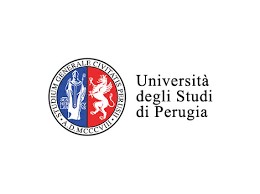 Dipartimento di Giurisprudenza Corso di Laurea: ……………………………………………….…… Laureando………………………………………………              Matricola n………………. Titolo approvato per la tesi in LINGUA ITALIANA ………………………………………………………………………………………………………………………………………………………………………………………………………………………………………………………………………………………………………………………………………………………………………………………………………………………………………… Titolo approvato per la tesi in LINGUA INGLESE …………………………………………………………………………………………….…………………………………………………………………………………………………………………………………………………………………………………………………………………………………………………………………………………………………………………………………………  Perugia, li …………………………….  N.B.: da compilare in stampatello LAUREANDI MAGISTRALE IN GIURISPRUDENZA e INTEGRAZIONE GIURIDICA EUROPEATipologia tesi ○ compilativa ○ con soggiorno     esteroLAUREANDI SCIENZE DEI SERVIZI GIURIDICI e FUNZIONARIO GIUDIZIARIO AMMINISTRATIVOTipologia tesi○ elaborato di tesi originale ○ elaborato breveIl Professore Cognome e Nome in stampatello   	Firma     (Relatore)  …………………………………………..………..…………………………         Firma laureando ………..………………………… 